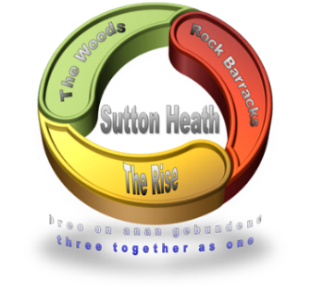 SUTTON HEATH PARISH COUNCILParish Council Meeting - Monday 14 September 2020 at 7pm via Zoom          All Parish Councillors are summoned to attend a meeting of the Parish Council, as detailed above.M. MerriamParish ClerkA G E N D ATo receive apologies for absenceTo receive Declarations of Interest in respect of Agenda itemsTo approve the draft minutes of meeting held on 13 July 2020To receive brief reports from the:County Council – Cllr A ReidDistrict Council – Cllr J MallinderTo discuss finance:Income and expenditure reportBank account reconciliationFormally adopt recommendations from 2019/2020 Audit Report SignatoriesTo discuss new 71 bus service timetableTo discuss speeding on the Estate and Hollesley RoadTo discuss sewerage works in Easton Road – Mr AskewTo discuss COVID19 and impact on use of Crompton Hall, Remembrance Day etcTo acknowledge resignation of Cllr Claire Anderson and consider filling of three Councillor vacanciesTo consider any planning applications receivedTo receive public questionsTo consider correspondence received by Parish Clerk:Update on posters re dog waste in heathlandNoise complaintTo discuss AOB (for info only – any decisions to go to Agenda for next meeting)To agree the date of next meeting:  9 November 2020.